Меры социальной поддержки работников педагогической сферыВиды государственной поддержки для педагогов Социальная поддержка работников – это одно из основных конституционно-социальных прав человека, подразумевающее оказание поддержки со стороны государства гражданам (ст.39 Конституции РФ). А именно: материальные блага для малообеспеченных семей, в форме пособия, стипендии, пенсий, субсидий; развитие системы социальных служб поддержки; предоставление охраны труда и здоровья граждан; гарантированная оплата труда; дополнительные льготы рабочих, которые производят уход за инвалидами в семье и имеют детей; право на жилье.Социальная поддержка работников осуществляются не только государством (создание условий для осуществления социальных прав), но и установленным судебно-процессуальным законодательством, то есть судом.Меры социальной поддержки и льготы педагоговК мерам социальной поддержки работников педагогической сферы относятся:Защита чести и достоинства.Установление сокращенного графика длительности рабочего времени (ст. 333 ТК РФ и п. 5, ст. 55 Закона РФ). Норма работы по количеству часов, за выполнение которой предусмотрена ставка зарплаты учителя равна 18-36 часов еженедельно. За часы работы, превышающие эту норму, должна осуществляться дополнительная выплата в соответствии с заявленной ставкой. Учитель имеет право работать на нескольких работах (совместительство), но продолжительность работы на других работах не должна превышать половину "учительской" месячной нормы по часам. Если же половина рабочей нормы учителя по основному месту работы составляет меньше 16 часов в еженедельно, то и совместительство не должно превышать указанного количества часов.Предоставление социальной поддержки в виде ежегодного основного длительного отпуска (ст. 334, 335 ТК РФ). Продолжительность основного отпуска для работников - 28 дней. Педагогам же предоставляется удлиненный отпуск: 42-56 дней. Кроме того, раз в 10 лет по непрерывному стажу, педагог имеет право на отпуск, сроком в 1 год. При этом, место работы сохраняется. Оплату определяют согласно уставу образовательной организации.Досрочная пенсия - еще до достижения общего пенсионного возраста. Досрочные пенсии по старости назначаются лицам, чей стаж составляет не менее 25 лет в сфере педагогики. Оплачиваемые отпуска также входят в трудовой стаж при наличии страховых выплат в ПФ РФ.Бесплатная жилая площадь с центральным отоплением для тех учителей, которые трудоустроены в сельской местности.Предоставление дополнительных льгот специалистам образовательных учреждений, находящихся далеко от городских центров, таким же, как и в данной местности для работников сельскохозяйственной промышленности. Социальная поддержка в виде выплаты единоразового пособия на хозяйственное обустройство работникам, которые прибыли на работу в сельские школы или другие образовательные учреждения. Учтена оплата расходов по коммунальным платежам из бюджетных средств в процентном соотношении, с учетом общей площади фактических объемов потребления в доле, приходящейся на самого педагога.Льготы при определении очереди на жилплощадь. Государственная программа предоставления ипотечного кредита для молодых специалистов. Молодым специалистом считается сотрудник возрастом до 35 лет. Ипотечная программа "Жилье для молодых учителей" - одна из мер социальной поддержки работников, была разработана еще в 2011 году, с целью привлечения молодого состава (введена с 2012).Ежемесячная енежная компенсация для приобретения литературы (книги, периодика), которая не подлежит налогообложению.Распространение на педагогов льгот и преимуществ, которые устанавливаются для сотрудников аналогичных производств, на сотрудников учебных и научных лабораторий, учебных и производственных цехов (мастерских), а также на учебные хозяйства учреждений, предприятия и организации системы образования.Социальная поддержка в виде льгот на сотрудников образовательных учреждений, консультационных пунктов при образовательных учреждениях, предназначенных для уголовных наказаний в виде лишения свободы. Наличие порядка установления пенсий по причине особых условий трудовой деятельности, который предназначен для работников таковых учреждений.Заработная плата. Ее составляющие:Минимальная ставка;Компенсационные выплаты, предусмотренные действующим законодательством;Доплаты (например, за сверхурочные работы);Надбавки и премии (за качество выполняемой работы);Знание этих мер социальной поддержки работников педагогических сферы, поможет самостоятельно обеспечивать себе социальную защиту.http://www.burokratam-net.ru/payments/sotsialnaya-podderzhka-otdelnykh-kategorii-grazhdan/mery-sotsialnoi-podderzhki-rabotnikov-pedagogicheskoi-sfery.htmlСоциальные льготы учителяОпубликовано 13.06.2012 - 19:04 - Тимофеева Валентина Петровна. 
Условия труда и социальная поддержка учителейДля учителей законодательством установлена сокращенная продолжительность рабочего времени, предусмотрены особый порядок предоставления отпусков, выплата компенсаций и некоторые льготы. И об этом следует помнить.Продолжительность рабочего дня учителя сокращена  Норма часов педагогической работы, за выполнение которой установлена ставка заработной платы учителя (должностной оклад), составляет от 18 до 36 часов в неделю.Причем статьей 333 Трудового кодекса РФ и пунктом 5 статьи 55 Закона РФ от 10 июля 1992 г. № 3266-1 «Об образовании» предусмотрено следующее: для педагогических работников образовательных учреждений устанав-ливается сокращенная продолжительность рабочего времени – не более 36 часов в неделю. А за часы работы сверх установленных норм производится дополнительная оплата в соответствии с получаемой ставкой в одинарном размере (см. постановление Правительства РФ от 3.04. 2003 г. № 191).К тому же, учитель может работать по совместительству. Продолжительность такой работы в течение месяца устанавливается по каждому трудовому договору и по соглашению сторон (учитель и работодатель). При этом она не может превышать: – половины месячной нормы рабочего времени, исчисленной из установленной продолжительности рабочей недели; – 16 часов работы в неделю для тех педагогов, у которых половина месячной нормы рабочего времени по месту основной работы составляет менее 16 часов в неделю. Об этом сказано в постановлении Минтруда России от 30 июня 2003 г. № 41.Итак, продолжительность рабочего времени учителя не должна превышать 36 часов в неделю. Исходя именно из этого условия,  и составляется рабочий график педагога.2)Отпуск работников педагогического труда длиннее    Продолжительность ежегодного основного оплачиваемого отпуска, предоставляемого работнику, составляет 28 календарных дней. Основание – статья 115 Трудового кодекса РФ. Но для педагогов, в том числе учителей, законодательством предусмотрено предоставление ежегодного основного удлиненного оплачиваемого отпуска. Его продолжительность устанавливается Правительством РФ и составляет от 42 до 56 календарных дней (ст. 334 Трудового кодекса РФ).Кроме того, педагоги имеют право на длительный отпуск сроком до одного года. Но не реже чем через каждые 10 лет непрерывной преподавательской работы. Порядок и условия предоставления такого отпуска определяют учредители и (или) устав Учреждения (ст. 335 Трудового кодекса РФ).Минобразования России своим приказом от 7 декабря 2000 г. № 3570 утвердило Положение о порядке и условиях предоставления педагогическим работникам образовательных учреждений длительного отпуска сроком до одного года (далее – Положение). Но его нормы распространяются только на организации, для которых Минобразования России – учредитель (или выполняет полномочия учредителя).Согласно Положению за находящимся в длительном отпуске работником сохраняется его место работы (должность). Возможность оплаты такого отпуска за счет внебюджетных средств определяется уставом образовательной организации.3) Педагогические работники могут пойти на пенсию досрочно Пенсия по старости назначается ранее установленного законом возраста лицам, не менее 25 лет осуществляющим педагогическую деятельность. Об этом сказано в подпункте 10 пункта 1 статьи 28 Федерального закона от 17 декабря 2001 г. № 173-ФЗ «О трудовых пенсиях в Российской Федерации» (далее – Закон № 173-ФЗ).Список должностей и учреждений, а также периодов работы, дающих право на досрочное назначение трудовой пенсии по старости лицам, осуществляющим педагогическую деятельность в государственных и муниципальных учреждениях для детей, утвержден постановлением Правительства РФ от 29 октября 2002 г. № 781. Среди прочих в этом списке указана профессия учителя.   Согласно статье 10 Закона № 173-ФЗ, в страховой стаж для исчисления пенсии включаются периоды работы и (или) иной деятельности на территории России. Но при условии, что за эти периоды уплачивались страховые взносы в Пенсионный фонд РФ.Очередной оплачиваемый отпуск также включается в страховой стаж. Ведь работник состоит в трудовых отношениях, и со всех полученных им сумм должны производиться отчисления, в том числе в Пенсионный фонд РФ.4) Педагогам положена компенсация затрат на покупку литературыДля педагогических работников предусмотрена возможность получения ежемесячной денежной компенсации на книгоиздательскую продукцию и периодические издания. Цель предоставления такого права – содействие обеспечению педагогов соответствующей литературой (пункт 8 статьи 55 Закона РФ от 10 июля 1992 г. № 3266-1 «Об образовании»).Так, педагогическим работникам федеральных государственных образовательных учреждений высшего и дополнительного профессионального образования выплачивается компенсация в размере 150 руб. А в других федеральных государственных образовательных учреждениях – в размере 107 руб.Для педагогов образовательных учреждений, находящихся в ведении субъектов Российской Федерации, компенсация выплачивается по решению органа госвласти субъекта РФ (он же и устанавливает ее размер). Для муниципальных образовательных учреждений – по решению органа местного самоуправления.5) Предусмотрены льготы по коммунальным услугам В пункте 5 статьи 55 Закона РФ от 10 июля 1992 г. № 3266-1 «Об образовании» предусмотрена возможность предоставления педагогическим работникам образовательных учреждений льгот по коммунальным услугам. Так, к этим льготам относится право педагогов на бесплатную жилую площадь с отоплением и освещением в сельской местности, рабочих поселках или поселках городского типа.Для педагогических работников, проживающих в жилых помещениях, не имеющих центрального отопления, предусмотрено обеспечение (бесплатно) твердым топливом и транспортными услугами по его доставке. Причем количество бесплатного топлива также имеет предельные нормы. Если же педагогу компенсируют расходы на оплату топлива, то он должен подтвердить свои расходы документально (например, чеками или товарными накладными). Иначе компенсационные выплаты педагогам облагаются налогом на доходы физических лиц (см. письмо № 03-04-06-01/227). Все указанные меры соцподдержки предоставляют независимо от формы собственности жилищного фонда.А для пенсионеров (педагогических работников) такой учет производят по последнему месту работы. Именно данные образовательные учреждения и осуществляют расходы по жилищным компенсациям. Но если в семье учителя право на получение мер соцподдержки имеют несколько членов семьи, то они сами должны выбрать то учреждение, которое им обеспечит это право.6) Поддержка молодых учителей  Премьер-министр России Владимир Путин, выступая на Форуме сельской интеллигенции в Белгородской области, сообщил, что в 2011 г. более семисот выпускников педагогических вузов получили материальную поддержку в размере 500 тыс. рублей. Поддержка молодых учителей – это пока пробный проект, направленный на поддержку учителей, работающих в сельской местности. Премьер отметил, что региональные власти должны оказывать помощь в получение жилья молодым учителям, приехавшим работать в село.7) Заработная платаПервая составляющая, из которой состоит заработная плата учителей, - минимальная ставка заработной платы в зависимости от  квалификационной  категории.Вторая составляющая, из которой складывается зарплата учителей, - компенсационные выплаты, за работу в общеобразовательных школах– за вредность, например, учителям-химикам – от  8% до 12% , за работу в компенсационных классах, за работу на дому и др.Наконец, третья составляющая, направленная на повышение зарплаты учителей, – выплаты стимулирующего характера (за сложность, напряженность и особый режим работы (за проверку тетрадей, классное руководство и др.) и выплаты по результатам работы – за важность выполняемой работы, степень самостоятельности и ответственности при выполнении поставленных задач, за качество выполняемых работ.В коллективном договоре прописываются условия, при которых размеры заработной платы могут устанавливаться выше минимальных размеров. Здесь же прописываются все виды выплат компенсационного и стимулирующего характера, в том числе и персональные выплаты. Принципиально важно, чтобы распределение осуществлялось не поровну, а действительно по результатам работы.Персональную ответственность за своевременное и правильное определение размеров заработной платы работников учреждения несут  их руководители.http://nsportal.ru/blog/shkola/obshcheshkolnaya-tematika/all/2012/06/13/sotsialnye-lgoty-uchitelyaКому и какие льготы дает статус молодого специалиста? Главная / Молодой специалист  /  Кому и какие льготы дает статус молодого специалиста? Новости по тематикеПрограмма «Земский доктор» продлена на годНовые правила зачисления в вуз на 2015–2016 учебный год Льготы молодым специалистам, устанавливаемые государством и региональными властями, призваны стимулировать трудоустройство выпускников начальных, средних и высших учебных заведений в государственные и муниципальные организации. Льготы молодым специалистам, порядок их предоставления, статус молодого специалиста и условия для его получения — все это и многое другое описывается в настоящей статье. Кто считается молодым специалистом по Трудовому кодексу РФ?До какого возраста действует статус молодого специалистаМеры по поддержке молодых специалистов. Выплаты молодым специалистамМолодой специалист в образовании. Льготы и выплатыПомощь молодым специалистам сферы здравоохраненияДополнительные меры соцзащиты медиков в регионах РоссииКто считается молодым специалистом по Трудовому кодексу РФ?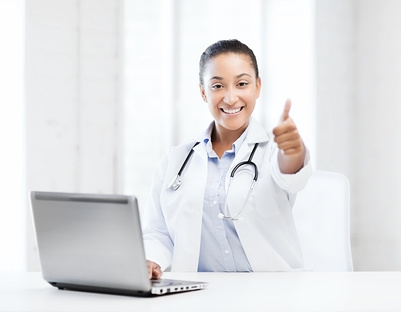 Статус молодого специалиста и предоставление соответствующих льгот на федеральном уровне сегодня практически не регулируется. Единственный нормативно-правовой акт, содержащий подобное положение — статья 70 Трудового кодекса РФ, которая запрещает работодателю устанавливать при приеме на работу испытательные сроки для граждан, окончивших средние профессиональные и высшие учебные заведения менее года назад. Иных льгот молодой специалист по Трудовому кодексу РФ не имеет.Даже само понятие «молодой специалист» как таковое не установлено ни в Трудовом кодексе, ни в каком-либо другом федеральном законе. Лишь исходя из содержания региональных нормативно-правовых актов можно выделить основные критерии получения данного статуса:возраст до 35 лет (хотя в некоторых регионах возраст ограничен 30 годами);наличие начального (профтехучилище или лицей), среднего профессионального или высшего образования, полученного по очной системе обучения в образовательном учреждении, имеющем государственную аккредитацию (ряд регионов устанавливает в качестве дополнительного условия обучение на бюджетной основе);первичное трудоустройство на предприятие бюджетной сферы после получения диплома.Предоставление льгот, единовременных выплат и прочие меры социальной поддержки молодых специалистов устанавливаются отраслевыми соглашениями соответствующих ведомств. Что касается негосударственных структур, то такая поддержка осуществляется на основании локальных нормативно-правовых актов конкретных предприятий.Иными словами, чтобы получить достоверную информацию о причитающихся льготах, при трудоустройстве или сразу после него необходимо ознакомиться с коллективным договором предприятия. Кроме того, во многих организациях действуют положения о статусе молодого специалиста — в этих документах четко прописываются условия труда вчерашних студентов, механизм предоставления им льгот, количество и размер выплат и пр.До какого возраста действует статус молодого специалистаПредельный возраст молодого специалиста для получения им соответствующих льгот — 30–35 лет, в зависимости от региона трудоустройства. Статус действует в течение 3 лет с момента заключения трудового договора и повторно не присваивается.В некоторых случаях статус молодого специалиста может быть продлен до 6 лет:при прохождении срочной воинской или альтернативной службы;обучении в очной аспирантуре (адъюнктуре);нахождении в отпуске по беременности и родам, а также по уходу за ребенком.Меры по поддержке молодых специалистов. Выплаты молодым специалистамОбщероссийских мер по социальной поддержке молодых специалистов сейчас нет — они регулируются лишь региональным законодательством. Как правило, помощь выражается в предоставлении следующих гарантий:единовременных выплат при трудоустройстве;компенсационных выплат с целью возмещения расходов на транспорт;льготных кредитов или субсидий на приобретение (строительство) жилья либо предоставлении корпоративного жилья;беспроцентной ссуды на обустройство;частичного или полного возмещения расходов на оплату содержания детей в дошкольных учреждениях и пр.Приоритет в этом направлении имеют две бюджетные сферы: образование и здравоохранение.Например, действующая редакция Постановления Правительства Москвы № 172-ПП от 23.03.2004 «О мерах по обеспечению педагогическими кадрами образовательных учреждений г. Москвы» содержит следующие условия для присвоения статуса молодого специалиста:возраст до 35 лет;наличие среднего профессионального или высшего педагогического образования;начало педагогической деятельности не позднее чем через 3 месяца после получения диплома.Важно: отсутствие специального образования не лишает молодого педагога статуса, если он работает в указанной сфере. Например, школьный преподаватель, не достигший 35 лет и имеющий диплом по любой профессии, не связанной с педагогикой, также может претендовать на звание молодого специалиста.Для учителей из северной столицы верхний возрастной порог ниже — молодыми специалистами в этой сфере, в соответствии с законом г. Санкт-Петербурга № 107-27  «О мерах социальной поддержки работников государственных образовательных учреждений» от 03.04.2007 (в редакции от 2011 года), считаются педагоги в возрасте до 30 лет.Не старше 30 лет должен быть и школьный учитель из Саратова, чтобы получить статус молодого специалиста — об этом свидетельствует положение закона Саратовской области «О социальной поддержке молодых специалистов учреждений бюджетной сферы Саратовской области» № 96-ЗСО от 03.08.2011.Важно: информацию о социальной поддержке молодых педагогов в конкретном регионе можно получить в территориальном подразделении департамента образования по месту жительства и работы.Сфера здравоохранения менее либеральна: государство предусмотрело социальные выплаты и льготы молодым специалистам —врачам только в случае их переезда в сельскую местность. В соответствии с законом  № 326-ФЗ «Об обязательном медицинском страховании в РФ» от 29.11.2010, медики получают право на получение компенсационных выплат, если соответствуют следующим требованиям:возраст до 35 лет;трудоустройство и проживание после окончания обучения в сельской местности;заключение трудового договора на срок не менее 5 лет.Молодой специалист в образовании. Льготы и выплатыРавно как и сам статус, выплаты и льготы молодым специалистам государственных и муниципальных образовательных учреждений устанавливаются на региональном уровне. Например, в Москве и Санкт-Петербурге это выглядит следующим образом:1. МоскваПомимо единовременной денежной выплаты при поступлении на работу молодые педагоги — москвичи в первые 3 года трудовой деятельности имеют право на надбавку к заработной плате в размере 40% от ставки. Для специалистов, получивших диплом с отличием, надбавка выше — 50%.Кроме того, в Москве молодой специалист в образовании получает еще один вид доплаты — 15% ставки для компенсации половины стоимости проездного билета.Важно: размер надбавок и доплат исчисляется без учета дополнительной нагрузки. То есть, если молодой преподаватель работает на полторы ставки, доплату он получит только за одну.2. Санкт-ПетербургДля молодых преподавателей школ северной столицы надбавки к зарплате не предусмотрены, но они имеют право на получение единовременных выплат в размере:6 базовых единиц — для специалистов, получивших диплом о высшем и среднем профессиональном образовании государственного образца;8 базовых единиц — для специалистов, получивших диплом такого же уровня с отличием.По состоянию на 01.01.2015 размер одной базовой единицы составляет 8432 рубля.Кроме того, в течение первых 3 лет работы учителям Санкт-Петербурга, не достигшим 30 лет, должны ежемесячно компенсироваться расходы на проезд любым видом пассажирского транспорта, за исключением такси, в пределах половины стоимости.Получить единовременную выплату можно, обратившись с соответствующим заявлением в соответствующий департамент образования или орган социальной защиты Санкт-Петербурга.Помощь молодым специалистам сферы здравоохраненияЗакон № 326-ФЗ устанавливает для молодых врачей, переехавших в сельскую местность, компенсационные выплаты в размере 1 миллиона рублей в рамках общероссийской социальной программы «Земский доктор». Для получения выплаты необходимо заключить соответствующий договор с органами местного самоуправления по месту работы.Подъемные деньги полагаются только врачам, то есть специалистам, имеющим высшее медицинское образование и устроившимся на работу по профилю. При этом основным условием для предоставления денежной компенсации является 5-летний срок работы молодого доктора в селе. В случае досрочного увольнения часть ранее выплаченной суммы ему придется вернуть.Помимо денег государство обязано обеспечить таких специалистов жильем посредством:предоставления помещения для проживания;предоставления земельного участка для строительства жилья;либо компенсации части кредита или займа на приобретение жилья.Важно: единовременная выплата в размере 1 миллиона рублей имеет целевой характер и не облагается налогом: деньги должны быть потрачены исключительно на улучшение жилищных условий. Например, при возмещении государством части кредита на приобретение жилья погашение оставшейся части предполагается из средств, выплаченных в рамках программы «Земский доктор».Дополнительные меры соцзащиты медиков в регионах РоссииМногие регионы России устанавливают для медиков, устроившихся на работу в учреждения здравоохранения в сельской местности, дополнительные меры поощрения. Так, законодательство Псковской области включает в список и представителей среднего медицинского персонала, назначив им единовременные выплаты помимо предусмотренных федеральным законодательством:врачам — 100000 рублей;медицинским сестрам и фельдшерам — 30000 рублей;медицинским сестрам и фельдшерам, трудоустроившимся в фельдшерско-акушерские пункты, — 50000 рублей.В Ростовской области молодые врачи начинают получать материальную поддержку от муниципалитета еще до получения дипломов: дополнительные выплаты к стипендии установлены для студентов 4–6 курсов Ростовского медицинского университета. А врачи-интерны, независимо от года обучения, получили право на выплаты в размере 5000 рублей ежемесячно — в качестве прибавки к заработной плате.Важно помнить, что точные сведения о видах льгот и выплат молодым медикам в регионах и порядке их предоставления следует получать в органах местного самоуправления или территориальных отделах и департаментах здравоохранения. При этом отсутствие в региональном бюджете достаточных средств не может быть основанием для отказа в предоставлении выплат.http://sovetnik.consultant.ru/molodoj_specialist/komu_i_kakie_lgoty_daet_status_molodogo_specialista/Предоставляются ли льготы молодым специалистам? В соответствии с ч. 10 ст. 47 Федерального закона от 29.12.2012 № 273-ФЗ "Об образовании в Российской Федерации" для привлечения выпускников профессиональных образовательных организаций и образовательных организаций высшего образования к педагогической деятельности органы государственной власти субъектов Российской Федерации вправе устанавливать дополнительные меры государственной поддержки. Следовательно, определение "молодого специалиста", предоставляемые льготы, гарантии и компенсации могут устанавливаться законодательством субъекта РФ. Пример Постановлением Правительства г. Москвы от 23.03.2004 № 172-ПП "О мерах по обеспечению педагогическими кадрами образовательных учреждений города Москвы" (далее – Постановление № 172-ПП) определяются: понятие "молодой специалист", его статус, требования к доплате и пособиям. Согласно Постановлению № 172-ПП "молодыми специалистами считаются лица не старше 35 лет непосредственно (не позднее трех месяцев с начала учебного года в год окончания образовательного учреждения высшего или среднего профессионального образования) после окончания образовательного учреждения высшего профессионального или среднего профессионального образования (независимо от формы получения образования), поступившие на работу по специальности (педагогической либо при соответствии профиля педагогической деятельности специальности (квалификации), указанной в дипломе), при условии выполнения нормы рабочего времени (педагогической или учебной нагрузки), установленной за ставку заработной платы (должностной оклад), учителя начальной школы – независимо от объема педагогической нагрузки". В свою очередь негосударственные организации имеют право при выполнении требований федерального законодательства издавать локальные нормативные акты, предусматривающие предоставление тех или иных льгот определенным категориям работников (ст. 8 ТК РФ). Таким образом, каждое негосударственное ОУ самостоятельно решает вопросы о возможности установления льгот для своих работников. К сведению Постановлением Правительства РФ от 31.08.2013 № 756 утверждено Положение о проведении в 2013 - 2015 годах эксперимента по обучению молодых женщин в возрасте до 23 лет, имеющих одного и более детей, на подготовительных отделениях федеральных государственных образовательных организаций высшего образования (далее - Положение о проведении эксперимента). В соответствии с п.1 Положения о проведении эксперимента с 01.10.2013 по 30.06.2015 будет проводиться эксперимент по обучению молодых женщин в возрасте до 23 лет (далее - молодые женщины), имеющих одного и более детей, на подготовительных отделениях федеральных государственных образовательных организаций высшего образования. В соответствии с п.4 Положения о проведении эксперимента в рамках эксперимента на подготовительные отделения принимаются молодые женщины, которым по состоянию на 1 октября 2013 года исполнилось не более 23 лет, являющиеся гражданами Российской Федерации, имеющие среднее общее образование, если они не имеют высшего образования и не обучаются по образовательным программам высшего образования, а также не проходили и не проходят обучение на подготовительных отделениях. В соответствии с п.5 Положения о проведении эксперимента обучение молодых женщин в рамках эксперимента осуществляется за счет бюджетных ассигнований федерального бюджета по очной, очно-заочной и заочной формам обучения (в том числе с применением дистанционных образовательных технологий и электронного обучения). Молодым женщинам, обучающимся на подготовительных отделениях по очной форме обучения, выплачивается стипендия.Источник: http://www.menobr.ru/question/2740989151-qqess1-15-m12-predostavlenie-mer-sotsialnoy-podderjki-molodym-spetsialistam?utm_source=letternews&utm_medium=letter&utm_campaign=letternews_menobr.ru_newsdaily_05072016